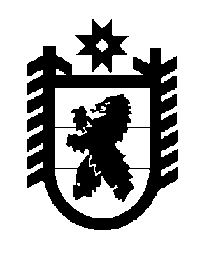 Российская Федерация Республика Карелия    ПРАВИТЕЛЬСТВО РЕСПУБЛИКИ КАРЕЛИЯПОСТАНОВЛЕНИЕот   28 октября 2016 года № 387-Пг. Петрозаводск    О разграничении имущества, находящегося в муниципальной собственности Куйтежского сельского поселенияВ соответствии с Законом Республики Карелия от 3 июля 2008 года 
№ 1212-ЗРК «О реализации части 111 статьи 154 Федерального закона 
от 22 августа 2004 года № 122-ФЗ «О внесении изменений в законодательные акты Российской Федерации и признании утратившими силу некоторых законодательных актов Российской Федерации в связи с принятием федеральных законов «О внесении изменений и дополнений в Федеральный закон «Об общих принципах организации законодательных (представительных) и исполнительных органов государственной власти субъектов Российской Федерации» и «Об общих принципах организации местного самоуправления в Российской Федерации» Правительство Республики Карелия п о с т а н о в л я е т:1. Утвердить перечень имущества, находящегося в муниципальной собственности Куйтежского сельского поселения, передаваемого в муниципальную собственность Олонецкого национального муниципального района, согласно приложению.2. Право собственности на передаваемое имущество возникает у Олонецкого национального муниципального района со дня вступления в силу настоящего постановления. Исполняющий обязанности           Главы Республики Карелия                                          		 О.В. ТельновПриложениек постановлению Правительства Республики Карелияот  28 октября 2016 года № 387-ППереченьимущества, находящегося в муниципальной собственности Куйтежского сельского поселения, передаваемого в муниципальную собственность Олонецкого национального муниципального района____________№ п/пНаименование имуществаАдрес местонахождения имуществаИндивидуализирующие характеристики имуществаСтеллажи металлическиедер. Куйтежа, ул. Ленина, д. 209 шт., стоимость 405,00 руб.Стол канцелярскийдер. Куйтежа, ул. Ленина, д. 202 шт., стоимость 71,00 руб.Стулья полумягкиедер. Куйтежа, ул. Ленина, д. 204 шт., стоимость 32,76 руб.Ящик каталожныйдер. Куйтежа, ул. Ленина, д. 201 шт., стоимость 31,20 руб.Витрина выставочная дер. Куйтежа, ул. Ленина, д. 201 шт., стоимость 12,50 руб.Кафедрадер. Куйтежа, ул. Ленина, д. 201 шт., стоимость 44,00 руб.Шкаф каталожныйдер. Куйтежа,ул. Ленина, д. 201 шт., стоимость 84,00 руб.Стол письменныйдер. Куйтежа, ул. Ленина, д. 201 шт., стоимость 44,00 руб.Книжный фонддер. Куйтежа, ул. Ленина, д. 207269 экз.Брошюрыдер. Куйтежа, ул. Ленина, д. 201101 экз.Журналыдер. Куйтежа, ул. Ленина, д. 20577 экз.